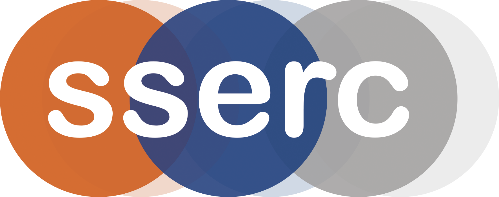 Activity assessedCeramics – making glassDate of assessmentOctober 2016Date of review (Step 5)SchoolDepartmentStep 1Step 2Step 3Step 4Step 4Step 4List Significant hazards here:Who might be harmed and how?What are you already doing?What further action is needed?ActionsActionsActionsList Significant hazards here:Who might be harmed and how?What are you already doing?What further action is needed?by whom?Due dateDoneLead oxide is harmful if swallowed or inhaled, is a reproductive toxin and is a specific target organ toxin to the CNS.Technician while preparing the mixture by inhalation or ingestion. Pupils/teachers by inhalation or ingestionWear goggles (BS EN 166 3) and consider gloves. Avoid raising dust and work in a well-ventilated area.Boric acid is a reproductive toxin.Teacher/technician while measuring out samples.Pupils/teachers by inhalation or ingestionWear goggles (BS EN 166 3) Avoid raising dust. Cobalt oxide is harmful if swallowed and a skin sensitiser.Teacher/technician decanting samples.Pupils teachers by spilling.Avoid raising dust while measuring out and consider wearing gloves.Pupils are using extremely small amounts – the risk is not significant.Manganese oxide is harmful if swallowed or inhaled.Phenolphthalein is a Cat 2 carcinogen. The indicator solution is highly flammableTeacher/technician decanting samples.Pupils teachers by spilling.Avoid wearing dust while measuring out and consider wearing gloves.Pupils are using extremely small amounts – the risk is not significant.Chromium(III) oxide is harmful if swallowed, a skin/eye irritant, a skin sensitiser and is a reproductive toxinTeacher/technician decanting samples.Pupils teachers by spilling.Wear eye protection. Avoid raising dust while measuring out and consider wearing gloves.Pupils are using extremely small amounts – the risk is not significant.Copper and zinc oxides are not hazardous to healthThe glass produced is on no significant hazardThe molten glass mixture is very hot – care should be taken not to spill it.Description of activity:This is the borax bead test used for identifying metals. A low melting point glass is made using lead oxide and very small amounts of metal oxides are mixed in – these give characteristic colours to the glass.Additional comments: